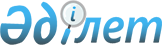 О реализации постановления Верховного Совета Республики Казахстан от 7 сентября 1994 г. N 143-XIII "Об отчете Правительства Республики Казахстан об исполнении законов Республики Казахстан "О приоритетности развития аула, села и агропромышленного комплекса в Казахской ССР" и "О кредитовании агропромышленного комплекса и финансировании государственных мероприятий"
					
			Утративший силу
			
			
		
					Постановление Кабинета Министров Республики Казахстан от 6 октября 1994 г. N 1118. Утратило силу постановлением Правительства Республики Казахстан от 13 марта 2009 года № 301
      


Сноска. Утратило силу 


 постановлением 


 Правительства РК от 13.03.2009 № 301.



      Во исполнение постановления Верховного Совета Республики Казахстан от 7 сентября 1994 г. N 143-XIII Кабинет Министров Республики Казахстан постановляет: 



      1. Министерству экономики, Министерству сельского хозяйства, Министерству финансов, Министерству промышленности и торговли, Министерству нефтяной и газовой промышленности, Министерству транспорта и коммуникаций, Министерству энергетики и угольной промышленности, Министерству социальной защиты населения, Министерству труда Республики Казахстан, Государственному комитету Республики Казахстан по государственному имуществу и главам областных администраций совместно с другими министерствами, комитетами, банками, компаниями и ведомствами республики принять дополнительные меры, направленные на преодоление кризисной ситуации в сельском хозяйстве, формирование многоукладной сельской экономики и рыночной инфраструктуры, создание необходимых условий для устойчивого развития агропромышленного комплекса и улучшения продовольственного снабжения населения. 



      2. Поручить разработать и до 15 ноября 1994 г. внести на утверждение в Правительство: 



      Министерству экономики Республики Казахстан совместно с Министерством сельского хозяйства, Министерством финансов Республики Казахстан, Государственным комитетом Республики Казахстан по статистике и анализу, Государственным комитетом Республики Казахстан по государственному имуществу, Государственным комитетом Республики Казахстан по ценовой и антимонопольной политике, Комитетом по водным ресурсам при Кабинете Министров Республики Казахстан, Казахской академией сельскохозяйственных наук, государственными акционерными компаниями "Астык", "Тагам", "Асыл" и "Тоган": 



      систему заготовок сельскохозяйственной продукции в государственные ресурсы, способствующую стимулированию ее производства и закупок; 



      меры по улучшению водоснабжения сельского населения питьевой водой; 



      мероприятия по: 



      - формированию в республике рынка сельскохозяйственной продукции; 



      - поддержке сельскохозяйственных товаропроизводителей отдаленных районов пустынной и полупустынной зон республики; 



      - стимулированию развития племенного дела, семеноводства, сохранения и приумножения накопленного генофонда животных и растений; 



      - оказанию практической помощи ассоциации фермеров Казахстана "Агро" в реализации Программы развития крестьянских хозяйств; 



      Министерству экономики, Министерству сельского хозяйства, Министерству нефтяной и газовой промышленности, Министерству энергетики и угольной промышленности, Министерству промышленности и торговли, Министерству финансов Республики Казахстан, Казахской академии сельскохозяйственных наук, государственным акционерным компаниям "Кен дала", "Мунай онимдери", другим заинтересованным государственным акционерным и холдинговым компаниям и Казпотребсоюзу (по согласованию) механизм первоочередного обеспечения сельскохозяйственных товаропроизводителей нефтепродуктами и запасными частями, а также обеспечения сельского населения углем, газом и товарами народного потребления первой необходимости через систему закупа сельскохозяйственной продукции и на основе фъючерсных контрактов и поставки в залог. 



      3. Министерству финансов, Министерству экономики, Министерству сельского хозяйства, Министерству промышленности и торговли Республики Казахстан, Государственному экспортно-импортному банку Республики Казахстан: 



      направлять в первоочередном порядке иностранные кредиты на внедрение в сельскохозяйственное производство новых прогрессивных технологий, машин, сортов растений и пород животных, в порядке, установленном постановлением Кабинета Министров Республики Казахстан от 29 декабря 1993 г. N 1312 
 P931312_ 
 "Об упорядочении закупок зарубежных технологий, техники и другой продукции для отраслей агропромышленного комплекса" (САПП Республики Казахстан, 1993 г., N 50, ст. 606); 



      вносить при необходимости в установленном порядке в Кабинет Министров Республики Казахстан предложения по пересмотру размеров таможенных пошлин на импортируемую и экспортируемую сельскохозяйственную продукцию и пищевые продукты, а также по порядку квотирования и лицензирования сельскохозяйственной продукции с целью либерализации внешнеэкономических связей, защиты производителя и сельскохозяйственного рынка республики. 



      4. Министерству сельского хозяйства, Министерству транспорта и коммуникаций Республики Казахстан и Государственной акционерной компании "Казакстан жолдары" обеспечить исполнение статьи 16 Закона "О приоритетности развития аула, села и агропромышленного комплекса в Казахской ССР" в части передачи всех сельских дорог на баланс компании "Казакстан жолдары" в порядке, утвержденном постановлением Кабинета Министров Казахской ССР от 20 июня 1991 г. N 386 "Об обеспечении строительства и содержания сельских автомобильных дорог во исполнение Закона Казахской ССР "О приоритетности развития аула, села и агропромышленного комплекса в Казахской ССР" (СП Казахской ССР, 1991 г., N 15, ст. 98), и внести соответствующие предложения в комиссию, образованную распоряжением Премьер-министра Республики Казахстан от 22 августа 1994 г. N 334 по разработке проекта новой редакции этого Закона. 



      5. В целях усиления роли государственного управления в системе агропромышленного комплекса в вопросах осуществления рыночных реформ возложить на Министерство сельского хозяйства Республики Казахстан и местные органы управления сельского хозяйства решение задач по координации деятельности агропромышленного комплекса в проведении единой политики по развитию новых производственных отношений на основе частной и других форм собственности, внедрения научно-технического прогресса, поддержки предпринимательства, бизнеса, крестьянских хозяйств и других негосударственных форм хозяйствования, реализации программ маркетинговой и внешнеэкономической деятельности, осуществления функций государственного контроля, относящихся к их компетенции. 



      6. Министерству финансов Республики Казахстан в целях повышения эффективности научных исследований и быстрейшего внедрения их в производство ежегодно предусматривать в проектах бюджетов финансирование Казахской академии сельскохозяйственных наук в соответствии с законодательством Республики Казахстан. 



      7. Главам областных администраций совместно с Министерством сельского хозяйства, Министерством финансов, Министерством социальной защиты населения, Министерством здравоохранения, Министерством образования, Министерством культуры Республики Казахстан: 



      принять срочные меры к подготовке объектов здравоохранения, образования и культуры на селе к работе в зимних условиях; 



      обратить особое внимание на обеспечение сельского населения и объектов социальной сферы топливом, улучшение системы питания учащихся и доставку их в школы и интернаты; 



      принять неотложные меры по своевременной выдаче социальных выплат пенсионерам, проживающим в сельской местности. 



      8. Министерству финансов Республики Казахстан ускорить выделение предусмотренных в бюджете средств на закупку зерна. 



      9. Министерству экономики Республики Казахстан совместно с Министерством финансов, Министерством сельского хозяйства и Национальным Банком Республики Казахстан внести предложения об источниках дополнительных финансовых средств для завершения расчетов по закупке зерна для государственных нужд. 



      Считать необходимым кредитные ресурсы, выделяемые для завершения сельскохозяйственных уборочных работ, направлять в первую очередь на погашение задолженности по заработной плате работникам сельского хозяйства. 



      10. Министерству экономики, Министерству финансов, Министерству сельского хозяйства по согласованию с Национальным Банком Республики Казахстан при разработке предложений о создании института финансовой поддержки сельского хозяйства учесть необходимость сочетания прямых бюджетных дотаций, форвардных сделок под будущий урожай и кредитования сельскохозяйственных товаропроизводителей по дифференцированным ставкам в связи со спецификой сельскохозяйственного производства. 



      11. Министерству сельского хозяйства Республики Казахстан, Государственной акционерной компании "Астык" по согласованию с Государственным комитетом Республики Казахстан по ценовой и антимонопольной политике и Министерством финансов Республики Казахстан разработать порядок применения цен при расчетах за закупаемую для государственных нужд сельскохозяйственную продукцию, исходя из изменения курса тенге по отношению к доллару США. 



      12. Министерству юстиции Республики Казахстан совместно с Министерством сельского хозяйства, Министерством экономики, Министерством финансов Республики Казахстан, Казахской академией сельскохозяйственных наук, другими заинтересованными министерствами, комитетами и ведомствами подготовить и до 1 ноября 1994 г. внести в Кабинет Министров Республики Казахстан согласованный проект новой редакции Закона "О приоритетности развития аула, села и агропромышленного комплекса в Казахской ССР". 



      13. Министерству экономики, Министерству сельского хозяйства, Министерству финансов, Министерству промышленности и торговли, Казахскому акционерному коммерческому агропромышленному банку, другим министерствам, комитетам и ведомствам Республики Казахстан, главам областных администраций доложить о ходе выполнения настоящего постановления Кабинету Министров Республики Казахстан к 1 февраля 1995 г. и рекомендовать Национальному Банку Республики Казахстан информировать Правительство к этому сроку. 



Премьер-министр Республики Казахстан 



 

					© 2012. РГП на ПХВ «Институт законодательства и правовой информации Республики Казахстан» Министерства юстиции Республики Казахстан
				